No Saturday Services During the Month of MayWe will not have Saturday services during the entire month of May.Summer Office HoursOur summer office hours will be Monday – Friday 9:00am-1:00 pm.  Shirley will work on Thursdays and Victoria Crow will work the remaining days.Teacher’s Aide PositionDo you like to work with young children?  Our school is accepting applications for a teacher’s aide in our early childhood program. You can pick up an application at the office. Please speak with Mr. Splittgerber about what is available. 308-293-0168 anthony.splittgerber@zionkearney.orgOffice Closed Memorial DayThe church office will be closed on Monday, May 30 for Memorial Day.Camp ComecaWe have 10 youth planning to attend the Catechism Camp at Camp Comeca May 31 –June.   Pastor DeLoach and Lisa Splittgerber will serve as chaperones.Help Care Clinic Project –Used Shoe CollectionAs you clean out your closets this spring please consider donating any gently worn PAIRS of shoes that you want to get rid of to benefit the Kearney Help Care Clinic as well as those who will refurbish and sell these shoes.  We will have a collection box near the mailboxes during the month of May.Stewardship NoteFrom the Service of the Sacrament: "Holy, holy, holy Lord, God of Sabaoth adored." Three times the angels in Isaiah 6 cry out: “Holy, Holy, Holy!” which is an indication of the threeness in the one God, Father, Son, and Holy Spirit. This is the Name we are baptized into. We have been made a part of God’s family. And so we are now called to live lives that are in harmony with our new family: we are to be godly, to live in God’s image. As God is loving, and kind, and generous – so are we called to be.Announcements – May 22, 2016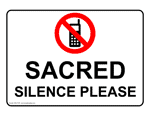 Please remember...to silence your cell phone upon entering the sanctuary.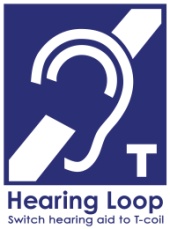 Zion’s sanctuary is equipped with a HEARING LOOP.  Please switch hearing aids to T-coil mode.  We have 2 headsets and receivers that persons without hearing aids can use. Ask an usher for assistance.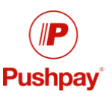 Forgot your offering?  Don’t have your checkbook or cash? Today or any day you can give in a new way!  Visit our website at zionkearney.com and click on the “giving” tab.  Or, text “zionkearney” (one word) to 77977.  You’ll receive a text back with instructions to start giving.Guest PastorWelcome to the Rev. Jeff Kuddes who is serving as guest Pastor today.   Pastor Kuddes will also give a presentation about mission work in Madagascar.Pastor on VacationPastor DeLoach will be on vacation through May 28.  For Pastoral emergencies please call Rev. Dean Hanson. 308-627-6200 (mobile)Pastor Gaunt InstallationThe installation for Pastor Guant is scheduled for Sunday, June 12 at 4:00 PM.  Following the installation service, there will be a pot-luck  meal to welcome Pastor and Carol Gaunt.  All members are asked to bring a main dish and a salad or dessert to share.Gaunt Moving ExpenseWith Pastor & Carol Gaunt moving to Kearney to begin their ministry here at Zion, we as members of Zion are given the opportunity to share in their moving expense.  If anyone would like to help with these expenses they are asked to give to The Gifts Christ Freely Gives Fund and write Pastor Gaunt’s move on the envelope.  The estimated cost of the move is between $2,000 and $5,000. If the moving expense is less than the total dollars given, the extra money in the moving expense fund will be left in the Gifts Christ Freely Gives Fund.  The move is expected to take place in early June.No Saturday Services During the Month of MayWe will not have Saturday services during the entire month of May.Summer Office HoursOur summer office hours will be Monday – Friday 9:00am-1:00 pm.  Shirley will work on Thursdays and Victoria Crow will work the remaining days.Teacher’s Aide PositionDo you like to work with young children?  Our school is accepting applications for a teacher’s aide in our early childhood program. You can pick up an application at the office. Please speak with Mr. Splittgerber about what is available. 308-293-0168 anthony.splittgerber@zionkearney.orgOffice Closed Memorial DayThe church office will be closed on Monday, May 30 for Memorial Day.Camp ComecaWe have 10 youth planning to attend the Catechism Camp at Camp Comeca May 31 –June.   Pastor DeLoach and Lisa Splittgerber will serve as chaperones.Help Care Clinic Project –Used Shoe CollectionAs you clean out your closets this spring please consider donating any gently worn PAIRS of shoes that you want to get rid of to benefit the Kearney Help Care Clinic as well as those who will refurbish and sell these shoes.  We will have a collection box near the mailboxes during the month of May.Stewardship NoteFrom the Service of the Sacrament: "Holy, holy, holy Lord, God of Sabaoth adored." Three times the angels in Isaiah 6 cry out: “Holy, Holy, Holy!” which is an indication of the threeness in the one God, Father, Son, and Holy Spirit. This is the Name we are baptized into. We have been made a part of God’s family. And so we are now called to live lives that are in harmony with our new family: we are to be godly, to live in God’s image. As God is loving, and kind, and generous – so are we called to be.Announcements – May 22, 2016Please remember...to silence your cell phone upon entering the sanctuary.Zion’s sanctuary is equipped with a HEARING LOOP.  Please switch hearing aids to T-coil mode.  We have 2 headsets and receivers that persons without hearing aids can use. Ask an usher for assistance.Forgot your offering?  Don’t have your checkbook or cash? Today or any day you can give in a new way!  Visit our website at zionkearney.com and click on the “giving” tab.  Or, text “zionkearney” (one word) to 77977.  You’ll receive a text back with instructions to start giving.Guest PastorWelcome to the Rev. Jeff Kuddes who is serving as guest Pastor today.   Pastor Kuddes will also give a presentation about mission work in Madagascar.Pastor on VacationPastor DeLoach will be on vacation through May 28.  For Pastoral emergencies please call Rev. Dean Hanson. 308-627-6200 (mobile)Pastor Gaunt InstallationThe installation for Pastor Guant is scheduled for Sunday, June 12 at 4:00 PM.  Following the installation service, there will be a pot-luck  meal to welcome Pastor and Carol Gaunt.  All members are asked to bring a main dish and a salad or dessert to share.Gaunt Moving ExpenseWith Pastor & Carol Gaunt moving to Kearney to begin their ministry here at Zion, we as members of Zion are given the opportunity to share in their moving expense.  If anyone would like to help with these expenses they are asked to give to The Gifts Christ Freely Gives Fund and write Pastor Gaunt’s move on the envelope.  The estimated cost of the move is between $2,000 and $5,000. If the moving expense is less than the total dollars given, the extra money in the moving expense fund will be left in the Gifts Christ Freely Gives Fund.  The move is expected to take place in early June.